Образец № 9-б Примерная письменная форма мотивированного мнения профкома при расторжении трудового договора по инициативе Администрации 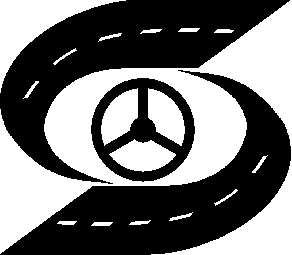 До